製品別比較表(標準製剤との比較)（案）後発品後発品標準製剤標準製剤標準製剤販売会社名三笠製薬株式会社三笠製薬株式会社商品名ミノドロン酸錠1mg「三笠」ミノドロン酸錠1mg「三笠」リカルボン錠1mgリカルボン錠1mgリカルボン錠1mg成分名ミノドロン酸水和物ミノドロン酸水和物ミノドロン酸水和物ミノドロン酸水和物ミノドロン酸水和物規格1錠中 ミノドロン酸水和物1mg含有1錠中 ミノドロン酸水和物1mg含有1錠中 ミノドロン酸水和物1mg含有1錠中 ミノドロン酸水和物1mg含有1錠中 ミノドロン酸水和物1mg含有薬効分類名骨粗鬆症治療剤骨粗鬆症治療剤骨粗鬆症治療剤骨粗鬆症治療剤骨粗鬆症治療剤薬　価21.00円/錠21.00円/錠65.80円/錠65.80円/錠65.80円/錠効能･効果骨粗鬆症骨粗鬆症骨粗鬆症骨粗鬆症骨粗鬆症用法･用量通常、成人にはミノドロン酸水和物として1mgを1日1回、起床時に十分量（約180mL）の水（又はぬるま湯）とともに経口投与する。なお、服用後少なくとも30分は横にならず、飲食（水を除く）並びに他の薬剤の経口摂取も避けること。通常、成人にはミノドロン酸水和物として1mgを1日1回、起床時に十分量（約180mL）の水（又はぬるま湯）とともに経口投与する。なお、服用後少なくとも30分は横にならず、飲食（水を除く）並びに他の薬剤の経口摂取も避けること。通常、成人にはミノドロン酸水和物として1mgを1日1回、起床時に十分量（約180mL）の水（又はぬるま湯）とともに経口投与する。なお、服用後少なくとも30分は横にならず、飲食（水を除く）並びに他の薬剤の経口摂取も避けること。通常、成人にはミノドロン酸水和物として1mgを1日1回、起床時に十分量（約180mL）の水（又はぬるま湯）とともに経口投与する。なお、服用後少なくとも30分は横にならず、飲食（水を除く）並びに他の薬剤の経口摂取も避けること。通常、成人にはミノドロン酸水和物として1mgを1日1回、起床時に十分量（約180mL）の水（又はぬるま湯）とともに経口投与する。なお、服用後少なくとも30分は横にならず、飲食（水を除く）並びに他の薬剤の経口摂取も避けること。添加剤乳糖水和物、トウモロコシデンプン、ヒドロキシプロピルセルロース、ステアリン酸マグネシウム、ヒプロメロース、マクロゴール6000、酸化チタン、タルク、カルナウバロウ乳糖水和物、トウモロコシデンプン、ヒドロキシプロピルセルロース、ステアリン酸マグネシウム、ヒプロメロース、マクロゴール6000、酸化チタン、タルク、カルナウバロウ乳糖水和物、トウモロコシデンプン、ヒドロキシプロピルセルロース、ステアリン酸マグネシウム、ヒプロメロース、マクロゴール6000、タルク、酸化チタン乳糖水和物、トウモロコシデンプン、ヒドロキシプロピルセルロース、ステアリン酸マグネシウム、ヒプロメロース、マクロゴール6000、タルク、酸化チタン乳糖水和物、トウモロコシデンプン、ヒドロキシプロピルセルロース、ステアリン酸マグネシウム、ヒプロメロース、マクロゴール6000、タルク、酸化チタン規制区分有効期間貯　　法劇薬、処方箋医薬品3年室温保存劇薬、処方箋医薬品3年室温保存劇薬、処方箋医薬品3年室温保存劇薬、処方箋医薬品3年室温保存劇薬、処方箋医薬品3年室温保存製　　剤商品名外　観(重量、直径、厚さ)外　観(重量、直径、厚さ)性　　状識別コード製　　剤ミノドロン酸錠1mg「三笠」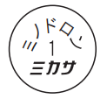 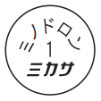 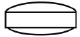 104mg	    6.6mm　  2.8mm104mg	    6.6mm　  2.8mm白色のフィルムコーティング錠ミノドロン1ミカサ製　　剤リカルボン錠1mg約0.10g　約6.6mm　約3.0mm約0.10g　約6.6mm　約3.0mm白色のフィルムコーティング錠ono 621標準製剤との生物学的同等性【生物学的同等性試験（健康閉経後女性、絶食時）】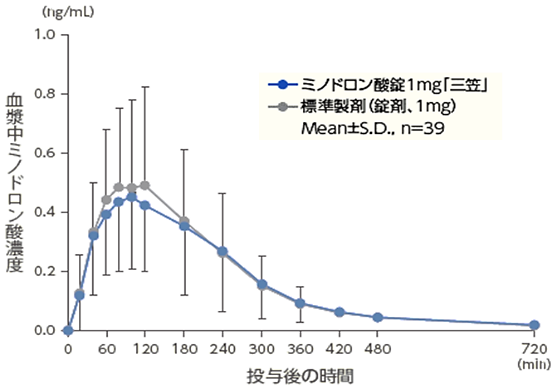 「後発医薬品の生物学的同等性試験ガイドライン」に従った本剤と標準製剤の生物学的同等性試験の結果、両製剤は生物学的に同等であると確認された。【生物学的同等性試験（健康閉経後女性、絶食時）】「後発医薬品の生物学的同等性試験ガイドライン」に従った本剤と標準製剤の生物学的同等性試験の結果、両製剤は生物学的に同等であると確認された。【溶出試験（試験液：pH1.2、3.0、6.8、水）】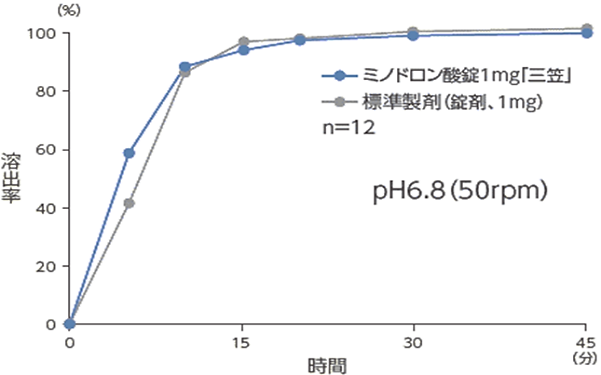 「後発医薬品の生物学的同等性試験ガイドライン」に従い溶出試験を実施した結果、両製剤の溶出挙動の類似性が確認された。【溶出試験（試験液：pH1.2、3.0、6.8、水）】「後発医薬品の生物学的同等性試験ガイドライン」に従い溶出試験を実施した結果、両製剤の溶出挙動の類似性が確認された。【溶出試験（試験液：pH1.2、3.0、6.8、水）】「後発医薬品の生物学的同等性試験ガイドライン」に従い溶出試験を実施した結果、両製剤の溶出挙動の類似性が確認された。医療機関連絡先